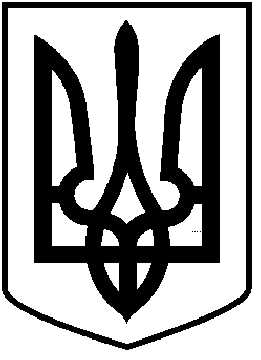 ЧОРТКІВСЬКА  МІСЬКА  РАДА________________________ СЕСІЯ ВОСЬМОГО СКЛИКАННЯР І Ш Е Н Н Я (проєкт)_____________ 2021 року 					                            №  _____ Про затвердження ШКІЛЬНОЇ ПРОГРАМИ «ФРУКТИ   на 2022-2023 роки»З метою формування навичок правильного та здорового харчування, розширеного споживання дітьми фруктів, враховуючи рішення виконавчого комітету Чортківської міської ради ________________________________, керуючись  статтею 26 Закону України «Про місцеве самоврядування в Україні», міська рада ВИРІШИЛА:1. Затвердити ШКІЛЬНУ ПРОГРАМУ «ФРУКТИ»  на 2022-2023 роки, згідно додатку до рішення.2. Копію рішення направити до управління освіти, молоді та спорту Чортківської міської ради.3. Контроль за виконанням даного рішення покласти на заступника міського голови з питань діяльності виконавчих органів міської ради Віктора Гурина.Міський голова                                                          Володимир  ШМАТЬКОРугало О. М.Гурин В.М.Поліщук Л.М.Леська В.І.